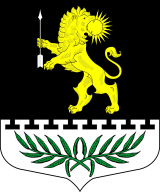 ЛЕНИНГРАДСКАЯ ОБЛАСТЬЛУЖСКИЙ МУНИЦИПАЛЬНЫЙ РАЙОНАДМИНИСТРАЦИЯ СЕРЕБРЯНСКОГО СЕЛЬСКОГО ПОСЕЛЕНИЯПОСТАНОВЛЕНИЕОт 30 мая 2023 года                 № 76«Об отмене постановления № 96 от 29 мая 2013 года».С целью приведения нормативно-правовых актов в соответствие с действующим законодательством,ПОСТАНОВЛЯЮ:Отменить постановление № 96 от 29 мая 2013 года «Об утверждении административного регламента предоставления муниципальной услуги: «Изменение одного вида разрешенного использования земельных участков на другой вид разрешенного использования»».Разместить настоящее постановление в сети Интернет на официальном сайте администрации Серебрянского сельского поселения.Контроль за исполнением настоящего постановления оставляю за собой.Глава администрацииСеребрянского сельского поселения            